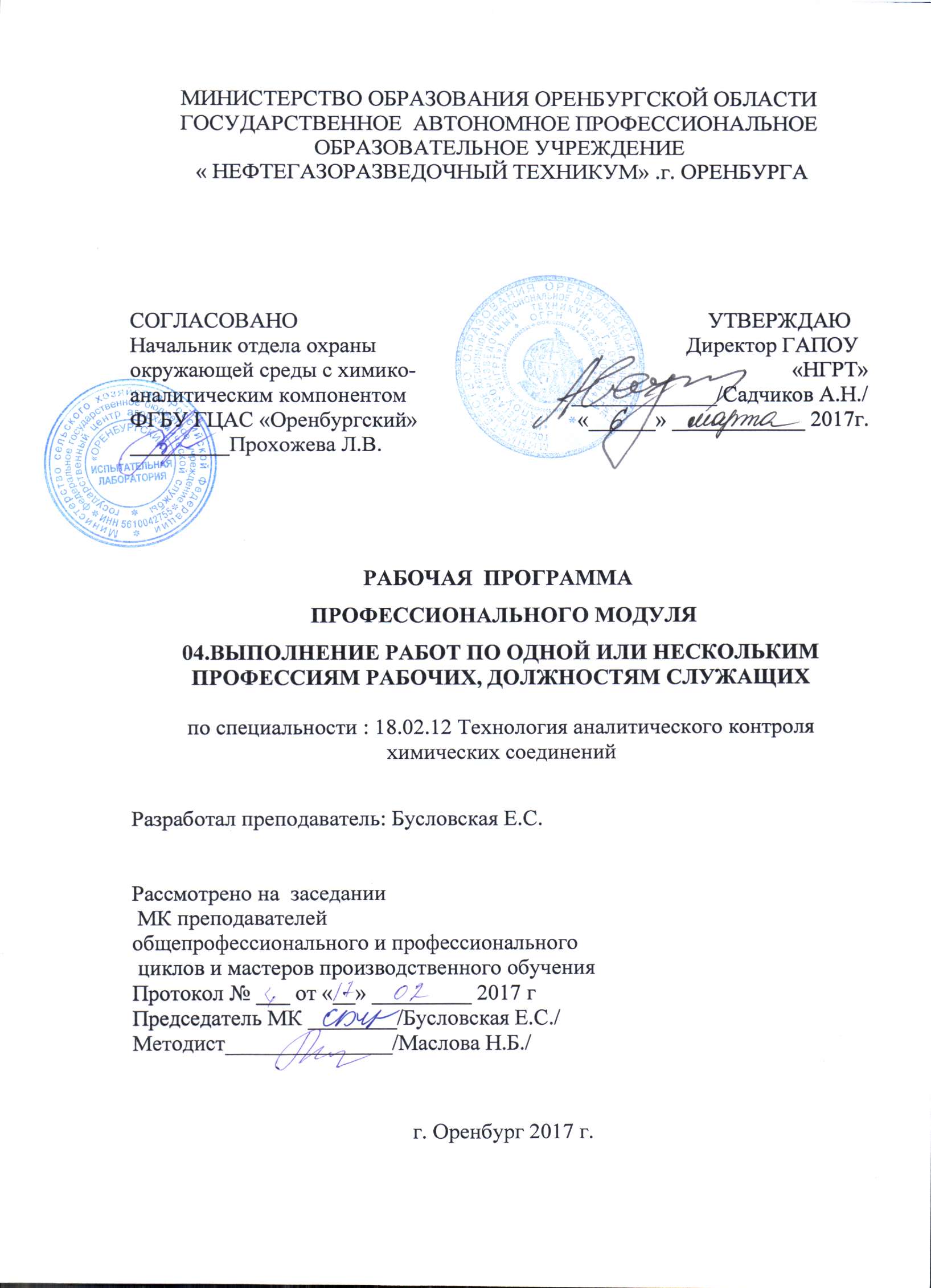 Организация-разработчик: Государственное автономное профессиональное образовательное учреждение «Нефтегазоразведочный техникум» г. ОренбургаРазработчики:Бусловская Елена Сергеевна,  преподаватель ГАПОУ НГРТг. Оренбурга;Левина Мария Владимировна,  преподаватель ГАПОУ НГРТг. Оренбурга;Рассмотрена на совместном заседании МК профессиональных и общепрофессиональных дисциплин и мастеров производственного обученияПр. № ________  от «____»__________ 201_ г.СОДЕРЖАНИЕ1. ОБЩАЯ ХАРАКТЕРИСТИКА ПРИМЕРНОЙ ПРОГРАММЫ ПРОФЕССИОНАЛЬНОГО МОДУЛЯ1.1. Область применения примерной программыПримерная рабочая программа профессионального модуля является частью примерной основной образовательной программы в соответствии с ФГОС СПО 18.02.12 Технология аналитического контроля химических соединений1.2. Цель и планируемые результаты освоения профессионального модуля В результате изучения профессионального модуля студент должен освоить вид профессиональной деятельности «Выполнение работ по профессии «Лаборант химического анализа» и соответствующие ему профессиональные компетенции:Освоение профессионального модуля направлено на развитие общих компетенций:Спецификация ПК/ разделов профессионального модуля2. СТРУКТУРА и содержание профессионального модуля2.1. Структура профессионального модуля2.2. Тематический план и содержание профессионального модуля (ПМ)3. ПРИМЕРНЫЕ УСЛОВИЯ РЕАЛИЗАЦИИ ПРОГРАММЫ 3.1. Материально-техническое обеспечениеРеализация программы предполагает наличие учебных кабинетов № 252 «Профессиональные дисциплины»; лаборатории № 211 «Аналитической химии, общей и неорганической химии, органической химии», лаборатории № 212 «Физико-химических методов анализа, физической и коллоидной химии, спектрального анализа»Оборудование лаборатории № 211 «Аналитической химии, общей и неорганической химии, органической химии»: Государственный стандарт среднего профессионального образования Российской Федерации по специальности  18.02.12 Технология аналитического контроля химических соединений, программа подготовки специалистов среднего звена, составленные   на основе государственного стандарта профессионального образования Российской Федерации по специальности 18.02.12 Технология аналитического контроля химических соединений; методические рекомендации по организации образовательного процесса; поурочные планы; комплекты заданий для контрольных работ, срезов; тесты;  комплекты экзаменационных билетов; паспорт кабинета; методическая литература; учебная литература; справочная  литература;  иные информационные ресурсы: видеофильмы; диски; плакаты;стол преподавателя; стул преподавателя; стол компьютерный; столы для учащихся; стулья для учащихся;доска классная; шкаф; экран; компьютер; проектор; аналитические технохимические весы; набор термометров; набор ареометров; пипетки; колба  круглодонная; цилиндры; химические стаканы; колба круглая плоскодонная; колба коническая плоскодонная; холодильник; мерные колбы  на 50 мл ; мерные колбы  на 100 мл ; мерные колбы  на 250 мл ; мерные колбы  на 500 мл ; стаканы фарфоровые ; бюксы;фарфоровые чашки мал.; фарфоровые чашки бол.; чашка фарфоровая; пестик; воронка распределительная ;фарфоровый тигель; воронка; набор воронка делительная с вредными веществами; набор НДХП; шкаф вытяжной; жалюзи ; раковина; Лампа; Мини — лаборатории «Юный химик».Оборудование лаборатории № 212 «Физико-химических методов анализа, физической и коллоидной химии, спектрального анализа»стол преподавателя; столы для учащихся; стулья для учащихся; доска классная; столы для приборов; спектрофотометр сф-46; рн милливольтметр РН-121; газовый хроматограф; электроаспиратор -822;  искозиметры; аналитические весы влр – 200; фотометр КФК-3; сушильный шкаф; муфельная печь; автотитратор; водяная баня; вытяжной шкаф; химические реактивы; весы технохимические; рефрактометр ; портативный ИРФ-456; фотоколориметр; разновесы; микроскопы; дозатор типа ДАЖ-115.1-1 ТК-2;  ионометр универсальный ЭВ-74; жалюзи; раковина; лампа.3.2. Информационное обеспечение обученияВоронкова Л.Б., Тароева Е.Н. Охрана труда в нефтехимической промышленности. Учебное пособие.-М.: Академия, 2011Научно – технический журнал «Аналитика», 2015.«Российский химический журнал», 2015-2016.Журнал «Экология производства», 2015-2016.Дополнительные источники:Тикунова И.В., Шаповалов Н.А., Артеменко А.И. Практикум по аналитической химии и физико – химическим методам анализа. –М.: Высшая школа, 2006.Крищенко В.П. Техника лабораторных работ.-М.: Агропромиздат, 1988Фурмер И.Э., Зайцев В.Н. «Общая химическая технология».-  М.: Высшая школа, 1986.Беляева И.И. Сборник задач по химической технологии.-  М.: Просвещение , 1982.Фурмер И.Э «Общая химическая технология».-  М.: Высшая школа, 1977.Мухленов И.П. «Общая химическая технология» в 2 частях.-  М.: Высшая школа, 1977.Белоцветов А.В., Бесков С.Д. Химическая технология.-М.: Просвещение, 1976.Мухленов И.П. «Основы химической технологии».-  М.: Высшая школа, 1975.http://ido.tsu.ru/schools/chemhttp://distant. ioso. ru/for%20teacher/25-11-04/sps. htmhttp://wiki. ciit. zp. ua/index. php/Интернет-ресурсы#.D0.A5.D0.B8.D0.BC. D0.B8.D1.8Fhttp://www. it-n. ru/communities. aspx? cat_no=4605&tmpl=comhttp://www. openclass. ru/node/278http://www. home-edu. ru/user/uatml/00000007/proekty_chim. htmhttp://www. college. ru/chemistry/index. phphttp://www. openclass. ru/node/313http://www. en. edu. ru/catalogue/3http://e-science. ru/http://maratakm. narod. ru/http://www. alleng. ru/edu/chem. htmhttp://him.1september. ru/articlef. php? ID=200400704http://www. ug. ru/issues07/?action=topic&toid=2959http://76202s015.edusite. ru/p38aa1.htmlhttp://window. edu. ru/window/catalog? p_rid=58577http://mediacitr. info/o-tsentre/programmnyie-produktyi/v-pomosch-uchitelyu-himii-i-biologiihttp://school-collection. edu. ru/catalog/rubr/016ec3e5-46fa-fadf-80a3-80ef82b62bcf/107372/?interface=electronichttp://bobrdobr. ru/group/4079067/;  http://www. google. com/a/help/intl/ru/edu/index. html3.3. Организация образовательного процессаУчебная практика (производственное обучение) проводится на базе лаборатории техникума. Производственная практика проводится концентрированно на производстве.Обязательным условием допуска к производственной практике в рамках профессионального модуля «ПМ 04. Выполнение работ по профессии «Лаборант химического анализа»» является освоение учебной практики для получения первичных профессиональных навыков в рамках профессионального модуля и учебных дисциплин по «Основы аналитической химии» и «Охраны труда».3.4. Кадровое обеспечение образовательного процессаТребования к квалификации педагогических и  инженерно-педагогических кадров, обеспечивающих обучение по междисциплинарному курсу: наличие высшего профессионального образования, соответствующего профилю модуля «ПМ 04. Выполнение работ по профессии «Лаборант химического анализа»». Требования к квалификации педагогических кадров, осуществляющих руководство практикой: наличие 5-6 квалификационного разряда с обязательной стажировкой в профильных организациях не реже 1-го раза в 3 года. Опыт деятельности в организациях соответствующей профессиональной сферы является обязательным.Инженерно-педагогический состав:Бусловская Елена Сергеевна, - преподаватель междисциплинарного курса. Образование высшее, ОГПУ, учитель химии; Левина Мария Владимировна - преподаватель междисциплинарного курса. Образование высшее, ОГПУ, учитель химии.Контроль и оценка результатов освоения профессионального модуля (по разделам)5.1. Текущая оценкаПроводится согласно планам, разработанным по следующей форме:Промежуточная оценкаТакже, если целесообразно, промежуточная оценка по освоению ПК может носить накопительный характер, т.е. складываться из положительных результатов текущей оценки.5.3 Итоговая оценкаСпецификацияОценочный лист обучающегосяЭкзаменаторы:1. ______________________________       ___________________2. ______________________________       ___________________Дата проведения экзамена (квалификационного)______________________АТТЕСТАЦИОННЫЙ ЛИСТСтудент	(Ф.И.О. студента)обучающийся на	курсе 	формы по специальности 18.02.12 «Технология аналитического контроля химических соединений» успешно прошел (а) учебную/производственную (по профилю специальности)/ преддипломную практику (нужное подчеркнуть) в объеме ___часов с «___»__________201__года по «___»__________201__года в организации________________________________________________________________________________________________________________________________________________________________________________________________________________________________________________(Наименование и юридический адрес)Виды и качество выполняемых работ с целью оценки сформированности профессиональных компетенцийАттестуемый (ая) продемонстрировал(а) / не продемонстрировал(а) владение профессиональными компетенциями (необходимо отметить значком √ продемонстрированные профессиональные компетенции):ПК 1.1. Оценивать соответствие методики задачам анализа по диапазону измеряемых значений и точности.ПК 1.2. Выбирать оптимальные методы анализа.ПК 1.3. Подготавливать реагенты, материалы и растворы, необходимые дляанализа.ПК 1.4 Работать с химическими веществами и оборудованием с соблюдением отраслевых норм и экологической безопасности.ПК 2.1. Обслуживать и эксплуатировать лабораторное оборудование, испытательное оборудование и средства измерения химико-аналитических лабораторий.ПК 2.2. Проводить качественный и количественный анализ неорганических и органических веществ химическими и физико-химическими методами.ПК 2.3. Проводить метрологическую обработку результатов анализов.ПК 3.1. Планировать и организовывать работу в соответствии со стандартами предприятия, международными стандартами и другим требованиями.ПК 3.2. Организовывать безопасные условия процессов и производства.ПК 3.3. Анализировать производственную деятельность лаборатории и оценивать экономическую эффективность работы.ПК 4.1. Владеть приемами техники безопасности при проведении химических анализов. ПК 4.2. Пользоваться первичными средствами пожаротушения. ПК 4.3. Оказывать первую помощь пострадавшему. ПК 4.4. Пользоваться лабораторной посудой различного назначения, мыть и сушить посуду в соответствии с требованиями химического анализа. ПК 4.5. Выбирать приборы и оборудование для проведения анализов. ПК 4.6. Подготавливать для анализа приборы и оборудование. ПК 4.7. Готовить растворы точной и приблизительной концентрации. ПК 4.8. Определять концентрации растворов различными способами. ПК 4.9. Отбирать и готовить пробы к проведению анализов. ПК 4.10. Определять химические и физические свойства веществ.Недостатки, выявленные в работе студента в ходе прохождения практике (при наличии)	___________________________________________________________________________________________________Критерии оценки: Ответ студента на экзамене квалифицируется оценками «отлично», «хорошо», «удовлетворительно» и «неудовлетворительно».Оценка «отлично» ставится, если студент строит ответ логично в соответствии с планом, показывает максимально глубокие знания профессиональных терминов, понятий, категорий, концепций и теорий. Устанавливает содержательные межпредметные связи. Развернуто аргументирует выдвигаемые положения, приводит убедительные примеры. Обнаруживает способность анализа в освещении различных концепций. Делает содержательные выводы. Демонстрирует знание специальной литературы в рамках учебного методического комплекса и дополнительных источников информации. Имеет место высокий уровень выполнения лабораторных, контрольных и самостоятельных работ в течение учебного процессаОценка «хорошо» ставится, если студент строит свой ответ в соответствии с планом. В ответе представлены различные подходы к проблеме, но их обоснование недостаточно полно.  Устанавливает содержательные межпредметные связи. Развернуто аргументирует выдвигаемые положения, приводит необходимые примеры, однако показывает некоторую непоследовательность анализа. Выводы правильны. Речь грамотна, используется профессиональная лексика. Демонстрирует знание специальной литературы в рамках учебного методического комплекса и дополнительных источников информации. Имеет место средний уровень выполнения лабораторных, контрольных и самостоятельных работ в течение учебного процессаОценка «удовлетворительно» ставится, если ответ недостаточно логически выстроен, план ответа соблюдается непоследовательно. Студент обнаруживает слабость в развернутом раскрытии профессиональных понятий. Выдвигаемые положения декларируются, но недостаточно аргументированы. Ответ носит преимущественно теоретический характер, примеры ограничены, либо отсутствуют. Имеет место низкий уровень выполнения лабораторных, контрольных и самостоятельных работ в течение учебного процессаОценка «неудовлетворительно» ставится при условии недостаточного раскрытия профессиональных понятий,  категорий, концепций, теорий. Студент проявляет стремление подменить научное обоснование проблем рассуждениями обыденно-повседневного бытового характера. Ответ содержит ряд серьезных неточностей. Выводы поверхностны. Имеет место очень низкий уровень выполнения лабораторных, контрольных и самостоятельных работ в течение учебного процессаМинистерство образования Оренбургской  областиГосударственное автономное профессиональное  образовательное учреждение«Нефтегазоразведочный техникум»г. ОренбургаУТВЕРЖДАЮДиректор ГАПОУ «НГРТ г. Оренбурга _______ А. Н. Садчиков  «_»____________201_гОЦЕНОЧНЫЙ ЛИСТ ЭКЗАМЕНА (КВАЛИФИКАЦИОННОГО)________________________________________________________________________фамилия, имя, отчество обучающегося№ группы _____,специальность 18.02.12 «Технология аналитического контроля химических соединений»ПМ 02.  «Проведение качественных и количественных анализов природных и промышленных материалов  с применением химических и физико-химических методов анализа»Дата проведения экзамена (квалификационного)______________________Результаты промежуточной аттестации по элементам профессионального модуля:Итоги экзамена (квалификационного):Председатель комиссии:Члены комиссии:«___»____________20________г.Министерство образования Оренбургской  областиГосударственное автономное профессиональное  образовательное учреждение«Нефтегазоразведочный техникум»г. ОренбургаУТВЕРЖДАЮДиректор ГАПОУ «НГРТ г. Оренбурга _______ А. Н. Садчиков  «_»____________2015 гСВОДНАЯ ОЦЕНОЧНАЯ ВЕДОМОСТЬЭКЗАМЕНА (КВАЛИФИКАЦИОННОГО)№ группы____________специальность 18.02.12 «Технология аналитического контроля химических соединений»ПМ 04. Выполнение работ по профессии «Лаборант химического анализа»Время начала экзамена: __________________Время окончания экзамена:  ______________Экзаменаторы:                    ___________Бусловская Е.С.    ___________ Левина М.В.Дата проведения экзамена (квалификационного)______________________Преподаватель              ____________   Е.С. Бусловская                                                                        (подпись)     «____»____________20__ г.Рассмотрены на заседании  МК названиеПротокол № ____ от «____» ____________ 20__ г.Председатель МК	______________  Е.С. Бусловская                                                                                (подпись)   «____»__________20__г.СогласованоПредставители работодателя:__________________________________________________                 ______________  наименование организации, должность                                                (подпись)Заместитель директора по                            ______________  Сороколетова Л.Вучебной работе                                      (подпись)Заместитель директора по                            ______________  Рогов А.В.учебно-производственной работе                         (подпись)ПРОТОКОЛот  20годазаседания квалификационной комиссии по выпуску обучающихся ГАПОУ «Нефтегазоразведочный техникум» г. ОренбургаСпециальность (профессия) по ОК .Группа № .Дата начала занятий группы  Дата окончания занятий группы .Председатель квалификационной комиссии.                                                                                                                                                                                  (Ф.И.О., должность, место работы)Членыквалификационной комиссии.                                                                                                                                                                                  (Ф.И.О., должность, место работы)..Секретарь  квалификационнойкомиссии.   Рассмотрев материалы учебной работы обучающихся и проведя квалификационный экзамен обучающихся, комиссия постановила:Указанным в списке обучающимся выдать свидетельство об окончании техникума и присвоить следующую квалификацию:Нижепоименованным обучающимся, не прошедшие квалификационный экзамен, выдать справки об окончании техникума:  Председатель квалификационнойкомиссии	________________ /.	                  (подпись)                             (расшифровка подписи)Секретарь квалификационной комиссии	________________ /.	                  (подпись)                             (расшифровка подписиЧлены квалификационнойкомиссии	________________ /.	(подпись)                             (расшифровка подписи	________________ /.	                  (подпись)                             (расшифровка подписи	________________ /.	                  (подпись)                             (расшифровка подписиМесто печати«» 20  годПредседатель МК профессиональных и общепрофессиональных дисциплин и  мастеров производственного обученияМетодист                    _______________Бусловская Е.С.                    _______________Маслова Н.Б.1. ОБЩАЯ ХАРАКТЕРИСТИКА ПРИМЕРНОЙ ПРОГРАММЫ ПРОФЕССИОНАЛЬНОГО МОДУЛЯ.2. СТРУКТУРА И СОДЕРЖАНИЕ ПРОФЕССИОНАЛЬНОГО МОДУЛЯ3. ПРИМЕРНЫЕ УСЛОВИЯ РЕАЛИЗАЦИИ ПРОГРАММЫ 4. КОНТРОЛЬ И ОЦЕНКА РЕЗУЛЬТАТОВ ОСВОЕНИЯ ПРОФЕССИОНАЛЬНОГО МОДУЛЯ (ВИДА ДЕЯТЕЛЬНОСТИ) КодПрофессиональные компетенцииПК. 4.1Пользоваться лабораторной посудой различного назначения, мыть и сушить посуду в соответствии с требованиями химического анализа.ПК. 4.2Подготавливать для анализа приборы и оборудованиеПК. 4.3Готовить    растворы    точной    и    приблизительной концентрации.ПК. 4.4Вьполнять основные  лабораторные операцииПК. 4.5Применять   методы   количественного   и   качественного анализа при проведении технохимического контроляПК. 4.6Снимать показания  приборов и рассчитывать результаты измерений КодОбщие компетенцииОК 01.Выбирать способы решения задач профессиональной деятельности, применительно к различным контекстам.ОК 02.Осуществлять поиск, анализ и интерпретацию информации, необходимой для выполнения задач профессиональной деятельности.ОК 03.Планировать и реализовывать собственное профессиональное и личностное развитие.ОК 04.Работать в коллективе и команде, эффективно взаимодействовать с коллегами, руководством, клиентами.ОК 05.Осуществлять устную и письменную коммуникацию на государственном языке с учетом особенностей социального и культурного контекста.ОК 06.Проявлять гражданско-патриотическую позицию, демонстрировать осознанное поведение на основе традиционных общечеловеческих ценностей.ОК 07.Содействовать сохранению окружающей среды, ресурсосбережению, эффективно действовать в ОК 08.Использовать средства физической культуры для сохранения и укрепления здоровья в процессе профессиональной деятельности и поддержания необходимого уровня физической подготовленности.ОК 09.Использовать информационные технологии в профессиональной деятельности.ОК 10.Пользоваться профессиональной документацией на государственном и иностранном языке.ОК 11.Планировать предпринимательскую деятельность в профессиональной сфере.Формируемые компетенцииНазвание разделаНазвание разделаНазвание разделаНазвание разделаФормируемые компетенцииДействияУменияЗнанияРесурсыДескрипторы профессиональных компетенцийДескрипторы профессиональных компетенцийДескрипторы профессиональных компетенцийДескрипторы профессиональных компетенцийДескрипторы профессиональных компетенцийПК. 4.1Пользоваться лабораторной посудой различного назначения, мыть и сушить посуду в соответствии с требованиями химического анализа.Уметь пользоваться лабораторной посудой различного назначения, мыть и сушить посуду в соответствии с требованиями химического анализа.Знать назначение и ктассификацию химической посуды;теоретические основы и методы определения основных показателей.Оборудование лабораторий ГАПОУ НГРТ г. ОренбургаПК. 4.2Подготавливать для анализа приборы и оборудованиеПодготавливать для анализа приборы и оборудованиеЗнать теоретические основы и методы определения основных показателей.Оборудование лабораторий ГАПОУ НГРТ г. ОренбургаПК. 4.3Готовить    растворы    точной    и    приблизительной концентрации.Обладать навыками приготовления растворов    точной    и    приблизительной концентрации.Знать свойства реактивов:требования, предъявляемые к реактивам; классификацию и маркировку реактивов;правила обращения с ядовитыми и горючими веществамиОборудование лабораторий ГАПОУ НГРТ г. ОренбургаПК. 4.4Вьполнять основные  лабораторные операцииВыполнять основные  лабораторные операциитехнику отбора проб и проведения анализа;Оборудование лабораторий ГАПОУ НГРТ г. ОренбургаПК. 4.5Применять   методы   количественного   и   качественного анализа при проведении технохимического контроляУметь применять   методы   количественного   и   качественного анализа при проведении технохимического контролятребования, предъявляемые к анализируемому веществу;теоретические основы и методы определения основных показателей.Оборудование лабораторий ГАПОУ НГРТ г. ОренбургаПК. 4.6Снимать показания  приборов и рассчитывать результаты измерений Снимать показания  приборов и рассчитывать результаты измерений теоретические основы и методы определения основных показателей.Оборудование лабораторий ГАПОУ НГРТ г. ОренбургаОК 01Распознавание сложных проблемные ситуации в различных контекстах.Проведение анализа сложных  итуаций при решении задач  профессиональной деятельностиОпределение этапов решения задачи.Определение потребности в информацииОсуществление эффективного поиска.Выделение всех возможных источников нужных ресурсов, в том числе неочевидных. Разработка детального плана действийОценка рисков на каждом шагуОценивает плюсы и минусы полученного результата, своего плана и его реализации, предлагает критерии оценки и рекомендации по улучшению плана.Распознавать задачу и/илипроблему в профессиональном и/или социальном контексте;Анализировать задачу и/илипроблему и выделять её составные части;Правильно выявлять и эффективно искать информацию, необходимую для решения задачи и/или проблемы;Составить план действия,Определитьнеобходимыересурсы;Владеть актуальными методами работы в профессиональной и смежных сферах;Реализовать составленный план;Оценивать результат и последствия своих действий (самостоятельно или с помощью наставника).Актуальный профессиональный и социальныйконтекст, в котором приходится работать и жить;Основныеисточники информации и ресурсы для решения  задач и проблем в профессиональн ом и/или социальном контексте.Алгоритмы выполнения работ впрофессиональн ой и смежных областях;Методы работы впрофессиональн ой и смежных сферах.Структура плана для решения задачПорядок оценки результатов решения задач профессиональн ой деятельностиОборудование лабораторий ГАПОУ НГРТ г. ОренбургаОК 2Планирование информационного поиска из широкого набора источников, необходимого для выполнения профессиональных задачПроведение анализа полученной информации, выделяет в ней главные аспекты.Структурировать отобранную информацию в соответствии с параметрами поиска;Интерпретация полученнойинформации в контекстепрофессиональной деятельностиОпределять задачи поиска информацииОпределять необходимые источники информацииПланировать процесс поискаСтруктурироватьполучаемуюинформациюВыделять наиболее значимое в перечне информацииОценивать практическую значимость результатов поискаОформлять результаты поискаНоменклатура информационны источников применяемых в профессиональн ой деятельностиПриемы структурирован ия информацииФормат оформленияРезультатов поиска информацииОборудование лабораторий ГАПОУ НГРТ г. ОренбургаОК 3Использование актуальной  ормативно-правовой документацию по профессии(специальности)Применение современной научной профессиональной терминологииОпределение траектории профессионального развития и самообразованияОпределять актуальность нормативно-правовой документации в профессиональной деятельностиВыстраивать траектории профессионального и личностного развитияСодержание актуальнойнормативно- правовойдокументации Современная научная и профессиональн ая терминологияВозможные траектории профессионального развития и самообразованияОборудование лабораторий ГАПОУ НГРТ г. ОренбургаОК 4Участие в деловом общении для эффективного решения деловых задачПланирование профессиональной деятельностьОрганизовывать работу коллектива и командыВзаимодействоватьс коллегами, руководством, клиентами. Психология коллективаПсихология личностиОсновы проектной деятельностиОборудование лабораторий ГАПОУ НГРТ г. ОренбургаОК 5Грамотно устно и письменно излагать свои мысли по профессиональной тематике на государственном языкеПроявление толерантность в рабочем коллективеИзлагать свои мысли на государственном языкеОформлять документыОсобенности социального и культурного контекстаПравила оформления документов.Оборудование лабораторий ГАПОУ НГРТ г. ОренбургаОК 6Понимать значимость своей профессии (специальности)Демонстрация поведения на основе общечеловеческих ценностей.Описывать значимость своей ПрофессииПрезентовать структуру профессиональной деятельности по профессии (специальности)Сущность гражданско-патриотической ПозицииОбщечеловеческие ценностиПравила поведения в ходе выполнения профессиональной деятельностиОборудование лабораторий ГАПОУ НГРТ г. ОренбургаОК 7Соблюдение правил экологической безопасности приведении профессиональной деятельности;Обеспечивать ресурсосбережение на рабочем местеСоблюдать нормы экологическойБезопасностиОпределять направления ресурсосбережения в рамках профессиональной деятельности по профессии (специальности)Правила экологической безопасности при ведении профессиональной деятельностиОсновные ресурсы задействованные в профессиональной деятельности. Пути обеспечения ресурсосбережения.Оборудование лабораторий ГАПОУ НГРТ г. ОренбургаОК 8Сохранение и укрепление здоровья посредством использования средств физической культурыПоддержание уровня физической подготовленности для успешной реализации профессиональной деятельностиИспользовать физкультурно-оздоровительную деятельность для укрепления здоровья, достижения жизненных и профессиональных целей;Применять рациональные приемы двигательных функций в профессиональной деятельностиПользоваться средствами профилактики перенапряжения характерными для данной профессии (специальности)Роль физической культуры в общекультурном, профессиональном и социальном развитии человека;Основы здорового образа жизни;Условия профессиональной деятельности и зоны риска физического здоровья для профессии (специальности)Средства профилактики перенапряженияОборудование лабораторий ГАПОУ НГРТ г. ОренбургаОК 9Применение средств информатизации и информационных технологий для реализации профессиональной деятельностиПрименять средства информационных технологий для решения профессиональных задачИспользовать современное программное обеспечениеСовременные средства и устройства информатизацииПорядок их применения и программное обеспечение в профессиональной деятельностиОборудование лабораторий ГАПОУ НГРТ г. ОренбургаОК 10Применение в профессиональной деятельности инструкций на государственном и иностранном языке.Ведение общения на профессиональные темыПонимать общий смысл четко произнесенных высказываний на известные темы (профессиональные и бытовые), понимать тексты на базовые профессиональные темыучаствовать в диалогах на знакомые общие и профессиональные темыстроить простые высказывания о себе и о своей профессиональной деятельностикратко обосновывать и объяснить свои действия (текущие и планируемые)писать простые связные сообщения на знакомые или интересующие профессиональные темыправила построения простых и сложных предложений на профессиональные темыосновные общеупотребительные глаголы (бытовая и профессиональная лексика)лексический минимум, относящийся к описанию предметов, средств и процессов профессиональной деятельностиособенности произношенияправила чтения текстов профессиональной направленностиОборудование лабораторий ГАПОУ НГРТ г. ОренбургаОК 11Определение инвестиционную привлекательность коммерческих идей в рамках профессиональной деятельностиСоставлять бизнес планПрезентовать бизнес-идеюОпределение источников ФинансированияПрименение грамотных кредитных продуктов для открытия делаВыявлять достоинства и недостатки коммерческой идеиПрезентовать деи открытия собственного дела в профессиональной деятельностиОформлять бизнес-планРассчитывать размеры выплат по процентным ставкам кредитованияОсновы предпринимательской деятельностиОсновы финансовой грамотностиПравила разработки бизнес-плановПорядок выстраивания презентацииКредитные банковские продукты Оборудование лабораторий ГАПОУ НГРТ г. ОренбургаКоды профессиональных компетенцийНаименования разделов профессионального модуляВсего часов(макс. учебная нагрузка и практики)Объем времени, отведенный на освоение междисциплинарного курса (курсов)Объем времени, отведенный на освоение междисциплинарного курса (курсов)Объем времени, отведенный на освоение междисциплинарного курса (курсов)Объем времени, отведенный на освоение междисциплинарного курса (курсов)Объем времени, отведенный на освоение междисциплинарного курса (курсов)Практика Практика Коды профессиональных компетенцийНаименования разделов профессионального модуляВсего часов(макс. учебная нагрузка и практики)Обязательная аудиторная учебная нагрузка обучающегосяОбязательная аудиторная учебная нагрузка обучающегосяОбязательная аудиторная учебная нагрузка обучающегосяСамостоятельная работа обучающегосяСамостоятельная работа обучающегосяУчебная,часовПроизводственная (по профилю специальности),часовКоды профессиональных компетенцийНаименования разделов профессионального модуляВсего часов(макс. учебная нагрузка и практики)Всего,часовв т.ч. лабораторные работы и практические занятия,часовв т.ч., курсовая работа (проект),часовВсего,часовв т.ч., курсовая работа (проект),часовУчебная,часовПроизводственная (по профилю специальности),часов12345678910ПК 4.1-ПК 4.6Пользоваться лабораторной посудой различного назначения, мыть и сушить посуду в соответствии с требованиями химического анализа.Подготавливать для анализа приборы и оборудованиеГотовить    растворы    точной    и    приблизительной концентрации.Вьполнять основные  лабораторные операцииПрименять   методы   количественного   и   качественного анализа при проведении технохимического контроляСнимать показания  приборов и рассчитывать результаты измерений34215668787236Производственная практика ( по профилю специальности), часовВсего:34215668787236Наименование разделов профессионального модуля (ПМ), междисциплинарных курсов (МДК) и темСодержание учебного материала, лабораторные работы и практические занятия, самостоятельная работа обучающихся, курсовая работ (проект)Объем часовОбъем часовОбъем часовОбъем часовОбъем часовОбъем часовОбъем часовУровень освоения1233333334МДК. 04.01. Химическая технология и анализ                                                                                                                                   234МДК. 04.01. Химическая технология и анализ                                                                                                                                   234МДК. 04.01. Химическая технология и анализ                                                                                                                                   234МДК. 04.01. Химическая технология и анализ                                                                                                                                   234МДК. 04.01. Химическая технология и анализ                                                                                                                                   234МДК. 04.01. Химическая технология и анализ                                                                                                                                   234МДК. 04.01. Химическая технология и анализ                                                                                                                                   234МДК. 04.01. Химическая технология и анализ                                                                                                                                   234МДК. 04.01. Химическая технология и анализ                                                                                                                                   234МДК. 04.01. Химическая технология и анализ                                                                                                                                   234Раздел 1. Введение в химическую технологию                                                                                                                                   24Раздел 1. Введение в химическую технологию                                                                                                                                   24Раздел 1. Введение в химическую технологию                                                                                                                                   24Раздел 1. Введение в химическую технологию                                                                                                                                   24Раздел 1. Введение в химическую технологию                                                                                                                                   24Раздел 1. Введение в химическую технологию                                                                                                                                   24Раздел 1. Введение в химическую технологию                                                                                                                                   24Раздел 1. Введение в химическую технологию                                                                                                                                   24Раздел 1. Введение в химическую технологию                                                                                                                                   24Раздел 1. Введение в химическую технологию                                                                                                                                   24Содержание13131313131313Химическая технология как научная основаЧеловечество и окружающая средаКомпоненты окружающей среды и материального производстваВоздействие промышленного производства на окружающую средуПринципы размещения химических производствРесурсы и рациональное использование сырьяПодготовка сырья к переработкеВода в химической промышленностиИспользование воды, свойства водыРациональное использование водных ресурсовКлассификация природных водОбобщение (контрольная работа)Обобщение (контрольная работа)11111111111111111111111111111111111111111111111111111111111111111Ознакомительный,репродуктивныйПрактические работы:31113111311131113111продуктивныйПЗ 1.Классификация химического сырьяПЗ 2.Методы переработки сырьяПЗ 3.Промышленная водоподготовка31113111311131113111продуктивныйСамостоятельные работы:811111111811111111продуктивныйСР 1.Окружающая среда и здоровье человекаСР 2.Окружающая среда и здоровье человекаСР 3.Технико-экономическое показатели химического производстваСР 4.Структура экономики химической промышленностиСР 5.Структура экономики химической промышленностиСР 6.Использование энергии в химической промышленностиСР 7.Источники энергииСР 8.Классификация ресурсов811111111811111111продуктивныйРаздел 2. Пользование лабораторной посудой различного назначения, мыть и сушить посуду в соответствии с требованиями химического анализа.                                                                                                                                                     34Раздел 2. Пользование лабораторной посудой различного назначения, мыть и сушить посуду в соответствии с требованиями химического анализа.                                                                                                                                                     34Раздел 2. Пользование лабораторной посудой различного назначения, мыть и сушить посуду в соответствии с требованиями химического анализа.                                                                                                                                                     34Раздел 2. Пользование лабораторной посудой различного назначения, мыть и сушить посуду в соответствии с требованиями химического анализа.                                                                                                                                                     34Раздел 2. Пользование лабораторной посудой различного назначения, мыть и сушить посуду в соответствии с требованиями химического анализа.                                                                                                                                                     34Раздел 2. Пользование лабораторной посудой различного назначения, мыть и сушить посуду в соответствии с требованиями химического анализа.                                                                                                                                                     34Раздел 2. Пользование лабораторной посудой различного назначения, мыть и сушить посуду в соответствии с требованиями химического анализа.                                                                                                                                                     34Раздел 2. Пользование лабораторной посудой различного назначения, мыть и сушить посуду в соответствии с требованиями химического анализа.                                                                                                                                                     34Раздел 2. Пользование лабораторной посудой различного назначения, мыть и сушить посуду в соответствии с требованиями химического анализа.                                                                                                                                                     34Раздел 2. Пользование лабораторной посудой различного назначения, мыть и сушить посуду в соответствии с требованиями химического анализа.                                                                                                                                                     34Содержание11111111111111111111111111111111111111111111111111111111111111111111111111111111111111111118продуктивныйпродуктивныйЭнергетические балансы химического производстваПонятие о химико-технологическом процессеТребования к помещению лабораторииОборудование  лабораторииО работе  в лабораторииО реактивах и работе с нимиО реактивах и работе с нимиЛабораторный рабочий столСтеклянная посуда. Техника безопасности при работе со стеклянной посудойПосуда общего назначенияПосуда специального назначенияЛабораторная стеклянная посуда с нормальными шлифамиМерная посудаХимическая посуда из новых материаловФарфоровая посудаВысокоогнеупорная посудаКварцевая посудаОбобщение (контрольная работа)11111111111111111111111111111111111111111111111111111111111111111111111111111111111111111118продуктивныйпродуктивныйПрактические работы:4111141111411114111141111продуктивныйпродуктивныйПЗ 4.Получение дистиллированной водыПЗ 5.Получение деминерализованной водыПЗ 6.Проверка калиброванной посудыПЗ 7.Проверка калиброванной посуды4111141111411114111141111продуктивныйпродуктивныйСамостоятельные работы:12111111111111продуктивныйпродуктивныйСР 9.Материальные балансы химического производстваСР 10.Организации химического производстваСР 11.Газо-,водо-,электро-снабжение лабораторийСР 12.Классификация химических реакцийСР 13.Сублимация. Возгонка СР 14.Санитарно-бытовое обеспечение работников СР 15.Санитарно-бытовое обеспечение работников СР 16.Обязательные медосмотры работниковСР 17.Инструктаж работников по охране трудаСР 18.Работы с повышенной опасностьюСР 19.Аттестация рабочих мест по условиям трудаСР 20.Кабинеты и уголки охраны труда12111111111111продуктивныйпродуктивныйРаздел 3. Основные лабораторные операции.  Приготовление    растворов    точной    и    приблизительной концентрацииРаздел 3. Основные лабораторные операции.  Приготовление    растворов    точной    и    приблизительной концентрации11111111111111111111111111111111111111111111111111111114811продуктивныйпродуктивныйСодержание11111111111111111111111111111111111111111111111111111114811продуктивныйпродуктивныйСпособы мытья посудыНагревательные приборы: Электронагревательные приборыНагревание: Газовые нагревательные приборыИзмерение давления. Приборы для измерения давленияПонятие и виды измельчения.Понятие и виды смешиванияСущность фильтрования, центрифугирования; отличительные особенности.Способы выражения технических и аналитических концентраций растворов, расчетные формулы.Экстракция, понятие, техника безопасности, оборудование.Общие понятия кристаллизации. Техника безопасности.Обобщение (контрольная работа)11111111111111111111111111111111111111111111111111111114811продуктивныйпродуктивныйПрактические работы:11111111111111111111111111111111111111111111111111111111111111111111111111111111111111111111111111111111121продуктивныйпродуктивныйПЗ 8.Способы мытья посудыПЗ 9.Способы сушки посудыПЗ 10.Нагревание и прокаливаниеПЗ 11.Нагревание и прокаливаниеПЗ 12.Измерение температуры. Приборы для измерения температурыПЗ 13.Определение температуры плавленияПЗ 14.Работа с применением высокого давленияПЗ 15.Газовые баллоны и обращение с нимиПЗ 16.Ручное измельчение. Механическое измельчение.ПЗ 17.Смешивание растворов. Смешивание твердых веществ.ПЗ 18.Виды фильтров, правила выбора, фильтрованиеПЗ 19.Расчет, приготовление растворов разной концентрации. Решение задачПЗ 20.Приготовление растворов по массовой доле. Решение задач.ПЗ 21.Приготовление растворов кислот и щелочей из более концентрированных. Решение задач.ПЗ 22.Приготовление растворов путем смешивания двух растворов различной концентрации. Решение задач.ПЗ 23.Приготовление растворов заданной нормальности, молярности. Решение задач.ПЗ 24.Приготовление буферных и коллоидных растворовПЗ 25.Приготовление растворов из фиксаналовПЗ 26.ЭкстрагированиеПЗ 27.Проведение кристаллизацииПЗ 28.Высушивание11111111111111111111111111111111111111111111111111111111111111111111111111111111111111111111111111111111121продуктивныйпродуктивныйСамостоятельные работы:161111111111111111продуктивныйпродуктивныйСР 21.Моющие средстваСР 22.Методы сушки химической посуды при нагреванииСР 23.Нагревание в атмосфере инертных газовСР 24.Нагревание полупроводниковыми пленкамиСР 25.Терморегуляторы. Термостаты СР 26.Приборы для измерения вакуумаСР 27.Составление инструкционной карты по приборам для механического измельченияСР 28.Составление инструкционной карты по приборам для механического перемешиванияСР 29.Фильтрование и очистка газовСР 30.Классификация растворовСР 31.Автоматическое титрованиеСР 32.Растворение газовСР 33.Неводные растворыСР 34.Автоматическое экстрагирование из непрерывного потокаСР 35.Охлаждение при кристаллизации СР 36.Освобождение от остатка органических растворителей161111111111111111продуктивныйпродуктивныйРаздел 4.  Методы   количественного   и   качественного анализа при проведении технохимического контроляРаздел 4.  Методы   количественного   и   качественного анализа при проведении технохимического контроля696969696969Гравиметрический анализГравиметрический анализ121212121212Содержание41111411114111141111продуктивныйпродуктивныйОсновные операции гравиметрического анализаВиды современных аналитических весов, правила работы.Виды современных электронных весов, правила работы.Обобщение (контрольная работа)41111411114111141111продуктивныйпродуктивныйПрактические работы:41111411114111141111продуктивныйпродуктивныйПЗ 29.Расчеты в гравиметрическом анализеПЗ 30.Выполнение взвешивания на техно-химических весах.ПЗ 31.Выполнение взвешивания на электронных весах.ПЗ 32.Выполнение взвешивания на аналитических весах.41111411114111141111продуктивныйпродуктивныйСамостоятельная работа:4111141111ПродуктивныйПродуктивныйСР 37.Составление инструкционной карты по видам специальных весовСР 38.Термовесы и вакуумные весыСР 39.Составление инструкционной карты по правилам взвешивания на технохимических и электронных весахСР 40.Составление инструкционной карты по правилам взвешивания на аналитических весах4111141111ПродуктивныйПродуктивныйТитриметрический анализТитриметрический анализ575757575757Содержание111111111111111111111111111111111111111111111111111111111181818продуктивныйпродуктивныйПриготовление титрованных   растворовМетод нейтрализацииМетод редоксиметрииПерманганатометрияИодометрияХроматометрияБроматометрияБромид-броматный   методВанадатометрияТитанометрияМеркурометрияМеркуриметрияМетоды осажденияАргентометрияРоданометрияМетоды комплексометрииСпособы комплексометрических   титрованийОбобщение (контрольная работа)111111111111111111111111111111111111111111111111111111111181818продуктивныйпродуктивныйПрактические работы:202020202020ПродуктивныйПродуктивныйПЗ 33.Измерение объемовПЗ 34.Калибровка   мерной посудыПЗ 35.Метод нейтрализацииПЗ 36.Метод редоксиметрииПЗ 37.ПерманганатометрияПЗ 38.ИодометрияПЗ 39.ХроматометрияПЗ 40.БроматометрияПЗ 41.Бромид-броматный   методПЗ 42.ВанадатометрияПЗ 43.ТитанометрияПЗ 44.МеркурометрияПЗ 45.МеркуриметрияПЗ 46.Методы осажденияПЗ 47.АргентометрияПЗ 48.РоданометрияПЗ 49.Методы комплексометрииПЗ 50.Способы комплексометрических   титрованийПЗ 51.Примеры расчета в титриметрическом анализеПЗ 52.Примеры расчета в титриметрическом анализе111111111111111111111111111111111111111111111111111111111111ПродуктивныйПродуктивныйСамостоятельная работа:191919191919ПродуктивныйПродуктивныйСР 41.Гомогенные процессы в газовой фазеСР 42.Гомогенные процессы в жидкой фазеСР 43.Закономерности гомогенных процессовСР 44.Процессы в системе жидкость-газ (Ж-Г), жидкость-твердое тело (Ж-Т), газ-твердое тело (Г-Т)СР 45.Сущность и виды катализаСР 46.Катализ, виды твердых катализаторовСР 47.Аппараты в каталитических процессахСР 48.Индикаторы. Виды. Правила обращенияСР 49.Скорость химической реакцииСР 50.Скорость химической реакцииСР 51.Общая скорость химического процессаСР 52.Термодинамические расчеты химико-технических процессовСР 53.Равновесие в системеСР 54.Термодинамический анализСР 55.Термодинамический анализСР 56.Выбор схемы процессаСР 57.Выбор параметров процессаСР 58.Управление химическим производствомСР 59.Процессы химического производства111111111111111111111111111111111111111111111111111111111ПродуктивныйПродуктивныйРаздел 5.  Снимание показаний  приборов и рассчитывать результаты измеренийРаздел 5.  Снимание показаний  приборов и рассчитывать результаты измерений303030303030Содержание101010101010репродуктивныйрепродуктивныйОптические методы   анализаВизуальная колориметрияФотоколориметрияСпектрофотометрияНефелометрияРефрактометрияСпектральный анализЭмиссионная   спектроскопияАтомно-абсорбционная   спектрофотометрияГазовая    хроматография. Основные   узлы   хроматографа111111111111111111111111111111репродуктивныйрепродуктивныйПрактические работы:101010101010продуктивныйпродуктивныйПЗ 53.Оптические методы   анализаПЗ 54.Визуальная колориметрияПЗ 55.ФотоколориметрияПЗ 56.СпектрофотометрияПЗ 57.НефелометрияПЗ 58.РефрактометрияПЗ 59.Спектральный анализПЗ 60.Эмиссионная   спектроскопияПЗ 61.Атомно-абсорбционная   спектрофотометрияПЗ 62.Газовая    хроматография111111111111111111111111111111продуктивныйпродуктивныйСамостоятельные работы101010101010СР 60.Аппараты химического производстваСР 61.Метод дублирования при колориметрическом титрованииСР 62.Составление инструкционной карты по видам и строению фотоколориметровСР 63.Составление инструкционной карты по видам и строению спектрофотометровСР 64.Составление инструкционной карты по строению нефелометраСР 65.Составление инструкционной карты по видам и строению рефрактометровСР 66.Составление инструкционной карты по видам спектрографовСР 67.Пламенная фотометрия    СР 68.Составление инструкционной карты по видам атомно-абсорбционным спектрофотометрамСР 69.Составление инструкционной карты по приборам, используемым в газовой хроматографии111111111111111111111111111111Технический анализТехнический анализ111111111111репродуктивныйрепродуктивныйСодержание411114111141111репродуктивныйрепродуктивныйАнализ смазочных маселАнализ твердого топливаАнализ   газовОбобщение (контрольная работа)411114111141111репродуктивныйрепродуктивныйПрактические работы333333продуктивныйпродуктивныйПЗ 63.Анализ смазочных маселПЗ 64.Анализ твердого топливаПЗ 65.Анализ   газов111111111продуктивныйпродуктивныйСамостоятельные работы444444СР 70.Составление инструкционной карты «Определение содержания воды методу Дина и Старка»СР 71.Составление инструкционной карты по определению выхода летучих веществ в твердом топливеСР 72.Составление инструкционной карты по видам и строению газоанализаторовСР 73.Физические методы исследований111111111111рН-метриярН-метрия444444репродуктивныйрепродуктивныйСодержание111111репродуктивныйрепродуктивныйПонятие рН111111репродуктивныйрепродуктивныйПрактические работы222222продуктивныйпродуктивныйПЗ 66.Измерение рНПЗ 67.Измерение рН1111продуктивныйпродуктивныйСамостоятельные работы11111111СР 74.Составление инструкционной карты по видам и строению рН-метров11111111Раздел 6. Математическая обработка результатов анализа                                                                                                                 6Раздел 6. Математическая обработка результатов анализа                                                                                                                 6Раздел 6. Математическая обработка результатов анализа                                                                                                                 6Раздел 6. Математическая обработка результатов анализа                                                                                                                 6Раздел 6. Математическая обработка результатов анализа                                                                                                                 6Раздел 6. Математическая обработка результатов анализа                                                                                                                 6Раздел 6. Математическая обработка результатов анализа                                                                                                                 6Раздел 6. Математическая обработка результатов анализа                                                                                                                 6Раздел 6. Математическая обработка результатов анализа                                                                                                                 6Раздел 6. Математическая обработка результатов анализа                                                                                                                 6Содержание 3333333репродуктивныйИсточники погрешностей химического анализаКлассификация погрешностейТочность  анализа111111репродуктивныйПрактические работы1111продуктивныйПЗ 68.Обработка результатов анализа1111продуктивныйСамостоятельные работы2222222СР 75.Составление инструкционной карты по видам индикаторной бумагиСР 76.Составление инструкционной карты по буферным растворам по Зеренсену111111111111Раздел 7.Техника безопасностиРаздел 7.Техника безопасности8888888репродуктивныйСодержание6666666репродуктивныйТехника безопасности при работе с едкими, токсичными, легковоспламеняющимися реактивами.Первая помощь при несчастных случаяхМеры предосторожности при работе с огнеопасными веществамиМеры предупреждения взрывовДифференцированный зачетДифференцированный зачет111111111111репродуктивныйСамостоятельная работа211211211211211СР 77.Составление инструкционной карты по видам первой помощи при отравлениях СР 78.Составление инструкционной карты по видам первой помощи при термических ожогах.211211211211211Учебная практикаУчебная практика72727272727272 УП 4.1. Введение. Роль и задачи неорганического синтеза. Правила работы в лаборатории. Техника безопасности. Роль и задачи неорганического синтеза, значение учебной практики по неорганическому синтезу. Правила работы в лаборатории. Техника безопасности при выполнении самостоятельных работ студентами.УП 4.2. Организация рабочего места в лаборатории неорганического синтеза. Ведение лабораторного журнала. Работа со справочниками.УП 4.3. Получение основных классов неорганических соединений. Способы получения  неорганических веществ. Решение расчетных задач по уравнениям реакций.УП 4.4. Растворение. Техника приготовления растворов процентной, нормальной, молярной концентрации. Расчеты. Упражнения. Методика расчетов при приготовлении готовых водных растворов заданной концентрации из чистого вещества и кристаллогидрата. Приготовление растворов из более концентрированных растворов меньшей концентрации. Приготовление буферных растворов.УП 4.5. Дистилляция. Ознакомление со способами перегонки и оборудования. Получение дистиллированной воды.УП 4.6. Определение концентрации растворов кислот по плотности. Обучение правилам пользования справочными таблицами в практической работеУП 4.7.  Определение плотности жидкостей с помощью пикнометров, ареометров, гидростатического взвешиванияУП 4.8. Взятие навески на весах ВЛА-200, и снятие показаний. Взятие навески на весах АДВ-200 и снятие показаний.УП 4.9. Снятие показаний с фотоколориметра. Построение калибровочного графика фотоколориметраУП 4.10. Рефрактометрия. Строение  рефрактометра. Правила работы с рефрактометромУП 4.11. Техника выполнения хроматографического анализа. Определение высоты пика хроматографического анализа.УП 4.12.  рН-метрия. Строение  рН-метра. Правила работы с рН-метром666666666666666666666666666666666666Производственная практикаПроизводственная практика36363636363636 ПП 4.1.Подготовка сырья к переработке  ПП 4.2. Организация химического производства ПП 4.3. Типовые процессы технологии силикатных материалов ПП 4.4. Физико-химические основы восстановления металлов из руд ПП 4.5. Переработка жидкого и твердого топлива ПП 4.6. Технологическая схема производства фенола, этанола, формальдегида и формалина666666666666666666Действие (переносится из спецификации)Оцениваемые знания и умения:практические или когнитивные, или и те, и другие (указывается либо – П, либо К, либо П+К)Методы оценки (указываются типы оценочных заданий и их краткие характеристики, например, практическое задание, в том числе ролевая игра, ситуационные задачи и др.; проект; экзамен, в том числе – тестирование, собеседование)Место проведение оценки (мастерская, лаборатория, предприятие и т.д.)Пользоваться лабораторной посудой различного назначения, мыть и сушить посуду в соответствии с требованиями химического анализа.Подготавливать для анализа приборы и оборудованиеГотовить    растворы    точной    и    приблизительной концентрации.Вьполнять основные  лабораторные операцииПрименять   методы   количественного   и   качественного анализа при проведении технохимического контроляСнимать показания  приборов и рассчитывать результаты измерений П+КДифференцированный зачётлаборатория № 211 «Аналитической химии, общей и неорганической химии, органической химии», лаборатория № 212 «Физико-химических методов анализа, физической и коллоидной химии, спектрального анализа»Приобретённый практический опыт (освоенные умения, усвоенные знания)Результаты обученияПК,ОКНаименование раздела, МДКНаименованиеконтрольно-оценочного средстваНаименованиеконтрольно-оценочного средстваПриобретённый практический опыт (освоенные умения, усвоенные знания)Результаты обученияПК,ОКНаименование раздела, МДКтекущий контрольпромежуточный контроль12356Умеют пользоваться лабораторной посудой различного назначения, мыть и сушить посуду в соответствии с требованиями химического анализа.ПК. 4.1Пользоваться лабораторной посудой различного назначения, мыть и сушить посуду в соответствии с требованиями химического анализа.Контрольная работаКонтрольный срез по МДК 02Тест по МДК 02Экзамен по МДК 02Дневник и отчёт по УПОтчёт по ПППодготавливают для анализа приборы и оборудованиеПК. 4.2Подготавливать для анализа приборы и оборудованиеКонтрольная работаКонтрольный срез по МДК 02Тест по МДК 02Экзамен по МДК 02Дневник и отчёт по УПОтчёт по ППОбладают навыками приготовления растворов    точной    и    приблизительной концентрации.ПК. 4.3Готовить    растворы    точной    и    приблизительной концентрации.Контрольная работаКонтрольный срез по МДК 02Тест по МДК 02Экзамен по МДК 02Дневник и отчёт по УПОтчёт по ППВыполняют основные  лабораторные операцииПК. 4.4Вьполнять основные  лабораторные операцииКонтрольная работаКонтрольный срез по МДК 02Тест по МДК 02Экзамен по МДК 02Дневник и отчёт по УПОтчёт по ППУмеют применять   методы   количественного   и   качественного анализа при проведении технохимического контроляПК. 4.5Применять   методы   количественного   и   качественного анализа при проведении технохимического контроляКонтрольная работаКонтрольный срез по МДК 02Тест по МДК 02Экзамен по МДК 02Дневник и отчёт по УПОтчёт по ППСнимают показания  приборов и рассчитывать результаты измерений ПК. 4.6Снимать показания  приборов и рассчитывать результаты измерений Контрольная работаКонтрольный срез по МДК 02Тест по МДК 02Экзамен по МДК 02Дневник и отчёт по УПОтчёт по ППРезультаты (освоенные профессиональные компетенции)Основные показатели оценки результатаПК. 4.1 Пользоваться лабораторной посудой различного назначения, мыть и сушить посуду в соответствии с требованиями химического анализа.Уметь пользоваться лабораторной посудой различного назначения, мыть и сушить посуду в соответствии с требованиями химического анализа.ПК. 4.2 Подготавливать для анализа приборы и оборудованиеПодготавливать для анализа приборы и оборудованиеПК. 4.3 Готовить    растворы    точной    и    приблизительной концентрации.Обладать навыками приготовления растворов    точной    и    приблизительной концентрации.ПК. 4.4 Вьполнять основные  лабораторные операцииВыполнять основные  лабораторные операцииПК. 4.5 Применять   методы   количественного   и   качественного анализа при проведении технохимического контроляУметь применять   методы   количественного   и   качественного анализа при проведении технохимического контроляПК. 4.6 Снимать показания  приборов и рассчитывать результаты измерений Снимать показания  приборов и рассчитывать результаты измерений Результаты(освоенные общие компетенции)Основные показатели результатов подготовкиОК 01. Выбирать способы решения задач профессиональной деятельности, применительно к различным контекстам.Распознавание сложных проблемные ситуации в различных контекстах.Проведение анализа сложных  итуаций при решении задач  профессиональной деятельностиОпределение этапов решения задачи.Определение потребности в информацииОсуществление эффективного поиска.Выделение всех возможных источников нужных ресурсов, в том числе неочевидных. Разработка детального плана действийОценка рисков на каждом шагуОценивает плюсы и минусы полученного результата, своего плана и его реализации, предлагает критерии оценки и рекомендации по улучшению плана.ОК 02. Осуществлять поиск, анализ и интерпретацию информации, необходимой для выполнения задач профессиональной деятельности.Планирование информационного поиска из широкого набора источников, необходимого для выполнения профессиональных задачПроведение анализа полученной информации, выделяет в ней главные аспекты.Структурировать отобранную информацию в соответствии с параметрами поиска;Интерпретация полученной информации в контексте профессиональной деятельностиОК 03. Планировать и реализовывать собственное профессиональное и личностное развитие.Использование актуальной  ормативно-правовой документацию по профессии(специальности)Применение современной научной профессиональной терминологииОпределение траектории профессионального развития и самообразованияОК 04. Работать в коллективе и команде, эффективно взаимодействовать с коллегами, руководством, клиентами.Участие в деловом общении для эффективного решения деловых задачПланирование профессиональной деятельностиОК 05. Осуществлять устную и письменную коммуникацию на государственном языке с учетом особенностей социального и культурного контекста.Грамотно устно и письменно излагать свои мысли по профессиональной тематике на государственном языкеПроявление толерантность в рабочем коллективеОК 06. Проявлять гражданско-патриотическую позицию, демонстрировать осознанное поведение на основе традиционных общечеловеческих ценностей.Понимать значимость своей профессии (специальности)Демонстрация поведения на основе общечеловеческих ценностей.ОК 07. Содействовать сохранению окружающей среды, ресурсосбережению, эффективно действовать в Соблюдение правил экологической безопасности при ведении профессиональной деятельности;Обеспечивать ресурсосбережение на рабочем местеОК 08. Использовать средства физической культуры для сохранения и укрепления здоровья в процессе профессиональной деятельности и поддержания необходимого уровня физической подготовленности.Сохранение и укрепление здоровья посредством использования средств физической культурыПоддержание уровня физической подготовленности для успешной реализации профессиональной деятельностиОК 09. Использовать информационные технологии в профессиональной деятельности.Применение средств информатизации и информационных технологий для реализации профессиональной деятельностиОК 10. Пользоваться профессиональной документацией на государственном и иностранном языке.Применение в профессиональной деятельности инструкций на государственном и иностранном языке.Ведение общения на профессиональные темыОК 11. Планировать предпринимательскую деятельность в профессиональной сфере.Определение инвестиционную привлекательность коммерческих идей в рамках профессиональной деятельностиСоставлять бизнес планПрезентовать бизнес-идеюОпределение источников финансированияПрименение грамотных кредитных продуктов для открытия делаЭтапы проведения экзаменабаллызамечания1. Правильный ответ на первый теоретический вопрос2. Правильный ответ на второй теоретический вопрос 30304.Уметь правильно выбрать оборудование для анализа.5.Уметь правильно подготовить оборудование для анализа.6.Умение пользоваться вспомогательными лабораторными принадлежностями.7.Умение отвечать на дополнительные вопросы. 151555Итого:100Рекомендованная оценка___________________«___»__________201__г._________________/__________________/        Подпись и ФИО руководителя базы практикиМ.П. Рекомендованная оценка___________________«___»__________201__г._________________/__________________/        Подпись и ФИО руководителя практики ТехникумаМ.П. Элементы модуля(код и наименование МДК,код практик)Формы промежуточной аттестацииОценкаМДК 04.01  Дифференцированный зачётУП 02 ПМ 02Дифференцированный зачётПП 02 ПМ 02Дифференцированный зачётКодыпрове-ряемыхкомпе-тенцийПоказатели оценки результатаМакси-мальноеколичествобалловКоличествобалловобучающегосяПК,ОКосвоена/неосвоенаПК. 4.1 Пользоваться лабораторной посудой различного назначения, мыть и сушить посуду в соответствии с требованиями химического анализа.Уметь пользоваться лабораторной посудой различного назначения, мыть и сушить посуду в соответствии с требованиями химического анализа.10ПК. 4.2 Подготавливать для анализа приборы и оборудованиеПодготавливать для анализа приборы и оборудование10ПК. 4.3 Готовить    растворы    точной    и    приблизительной концентрации.Обладать навыками приготовления растворов    точной    и    приблизительной концентрации.20ПК. 4.4 Вьполнять основные  лабораторные операцииВыполнять основные  лабораторные операции20ПК. 4.5 Применять   методы   количественного   и   качественного анализа при проведении технохимического контроляУметь применять   методы   количественного   и   качественного анализа при проведении технохимического контроля20ПК. 4.6 Снимать показания  приборов и рассчитывать результаты измерений Снимать показания  приборов и рассчитывать результаты измерений 20№п/пФ.И.О. студентаТеоретическая частьМДКУППППК 1ПК 2ПК 3ПК 4ПК 5ПК 6итог1234567891011121314151617181920212223242526272829№ п/пФамилия, имя, отчествоДата рожденияОценкаПрисваиваемая профессия (специальность) и квалификация (разряд)Заключение квалификационнойкомиссии о выдаче документа123456№ п/пФамилия, имя, отчествоДата рожденияЗаключение квалификационной комиссии о выдаче документаПримечание12356